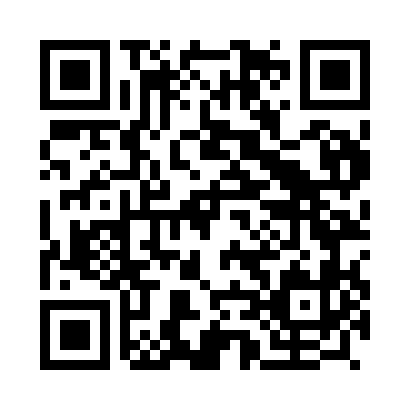 Prayer times for Manteigas, PortugalWed 1 May 2024 - Fri 31 May 2024High Latitude Method: Angle Based RulePrayer Calculation Method: Muslim World LeagueAsar Calculation Method: HanafiPrayer times provided by https://www.salahtimes.comDateDayFajrSunriseDhuhrAsrMaghribIsha1Wed4:446:291:276:238:2610:042Thu4:436:281:276:238:2710:063Fri4:416:261:276:248:2810:074Sat4:396:251:276:248:2910:095Sun4:386:241:276:258:3010:106Mon4:366:231:276:268:3110:127Tue4:346:221:276:268:3210:138Wed4:336:211:276:278:3310:149Thu4:316:201:276:278:3410:1610Fri4:296:181:276:288:3510:1711Sat4:286:171:276:288:3610:1912Sun4:266:161:276:298:3710:2013Mon4:256:151:276:298:3810:2214Tue4:236:141:276:308:3910:2315Wed4:226:141:276:318:4010:2516Thu4:206:131:276:318:4110:2617Fri4:196:121:276:328:4210:2818Sat4:176:111:276:328:4310:2919Sun4:166:101:276:338:4410:3020Mon4:156:091:276:338:4510:3221Tue4:136:081:276:348:4610:3322Wed4:126:081:276:348:4610:3423Thu4:116:071:276:358:4710:3624Fri4:106:061:276:358:4810:3725Sat4:096:061:276:368:4910:3826Sun4:076:051:276:368:5010:4027Mon4:066:041:276:378:5110:4128Tue4:056:041:286:378:5110:4229Wed4:046:031:286:388:5210:4330Thu4:036:031:286:388:5310:4431Fri4:026:021:286:398:5410:46